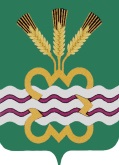 РОССИЙСКАЯ  ФЕДЕРАЦИЯСВЕРДЛОВСКАЯ  ОБЛАСТЬДУМА  КАМЕНСКОГО  ГОРОДСКОГО  ОКРУГА ШЕСТОЙ  СОЗЫВВнеочередное  заседание  РЕШЕНИЕ  № 10    06 октября 2016 годаО делегировании председателя Думы Каменского городского округа  Чемезова В.И. в состав Совета представительных органов муниципальных образований Свердловской области	Заслушав вопрос о делегировании представителя Думы Каменского городского округа в состав Совета представительных органов муниципальных образований Свердловской области, руководствуясь Уставом муниципального образования «Каменский городской округ», Дума Каменского городского округаР Е Ш И Л А: 	1.  Делегировать председателя Думы Каменского городского округа Чемезова Виталия Ивановича в состав Совета представительных органов муниципальных образований Свердловской области.	2. Направить настоящее Решение в Законодательное Собрание Свердловской области.         3.    Настоящее Решение вступает в силу со дня его принятия.         4.  Настоящее Решение опубликовать в газете «Пламя», разместить на официальном сайте муниципального образования «Каменский городской округ» и на официальном сайте Думы муниципального образования «Каменский городской округ».Председатель Думы Каменского городского округа                           В.И. Чемезов